                                                               Ilha de Páscoa - 2018Hangaroa Eco Village & SpaPromoção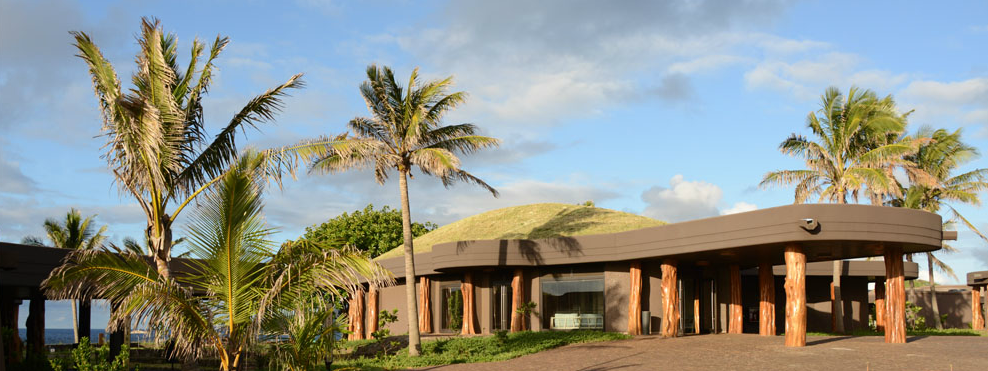 O destino é um dos mais místicos e fascinantes do planeta: a longínqua Ilha de Páscoa, no meio do Oceano Pacífico, entre o Chile e a Polínésia Francesa. Terra dos numerosos ahus com gigantescas esculturas de moai, terra de muitas lendas e mistérios.1 - Promoção Especial: Ticket Aéro + HospedagemPrograma de 5 noites 
Saídas Fixas:   1 e 10 de agosto, 05 de setembro, 3 e 12 de outubro, 28 de novembro 2018Validade: agosto a outubro de 2018,Programa de 4 noitesValidade: agosto a dezembro de 2018,Saídas Fixas: 8 de agosto, 17de outubro, 21 de novembro, 12 de dezembro 2018.Condições:•   Válido para compras até 30 dias antes das data fixas ou até esgotar a disponibilidade•   Inclui ticket aereo de ida e volta, com hospedagem em apartamento duplo ou single na Categoria Kainga.•  Saídas todas as quartas-feiras, de julho a dezembro de 2018, exceto nosdias 29 de agosto, 05 e 12 de setembro e 31 de outubro de 2018. As saídas de julho, novembro e dezembro tem un custo adicional por pacote por pessoa de US$ 100. •  O ticket aéreo não permite alteraçoes nem devoluções.•  Esta promoção não pode ser combinada com outras promoções ou benefícios.2 - Promoção Hotel Le Reve em Santiago + Hotel HangaroaTarifa por pessoa: US$ 1.280O programa inclui:•  01 noite de hospedagem em Santiago, no hotel Le Rêve - em apartamento Kainga•  Café da manhã diário•  Snack da tarde na cozinha com estilo francês•  Wi Fi•  3 noites de hospedagem na Ilha de Páscoa, no Hotel Rangaroa•  Café da manhã diário•  Coquetel diário ao entardecer•  Minibar de boas-vindas•  Wi FiValidade: até 31 dezembro 2018Programas5 noites4 noitesPrograma DreamUS$ 1.800US$ 1.450 Programa DiscoveryUS$ 2.200US$ 1.850Programa Full ExperienceUS$ 3.000US$ 2.650